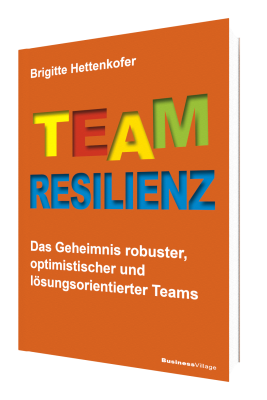 Brigitte Hettenkofer
TEAM-RESIILENZ
Das Geheimnis robuster, optimistischer und lösungsorientierter Teams1. Auflage BusinessVillage 2023
232 SeitenISBN 978-3-86980-678-5 		29,95 Euro
ISBN-EPUB 978-3-86980-678-5 	24,95 Euro
ISBN-PDF 978-3-86980-608-8 		24,95 Euro
Pressematerialien:
https://www.businessvillage.de/team-resiilenz/1158.htmlErfolgreiche Teams sind in der Lage mit unerwarteten Situationen umzugehen, ihre Prozesse aufrecht zu erhalten, lösungsorientiert zu agieren und so handlungsfähig zu bleiben. Wie werden Teams aber so stark und widerstandsfähig? Wie lässt sich die Team-Resilienz stärken?Antworteten darauf  liefert Brigitte Hettenkofers neues Buch. Es zeigt, wie sich das Resilienzpotenzial eines Teams aktivieren lässt. Denn Team-Resilienz ist kein Selbstläufer. Damit sie ihre volle Wirkung entfaltet, muss sie täglich gelebt werden. Wie das gelingt, illustriert dieses Buch. Es ist eine Reise durch die Kompetenzfelder der Team Resilienz. Mit Strategien und Übungen für den Teamalltag unterstützt dieses Buch Entfaltung von Team Resilienz. So lassen sich stürmische Zeitung erfolgreich meistern, Krisen besser bewältigen um letztlich gestärkt daraus herauszugehen.Die Autorin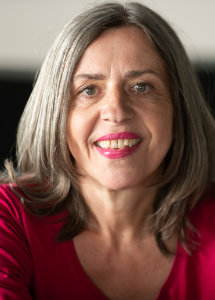 Brigitte Hettenkofer ist Diplom Theologin, Business Coach, Resilienz Trainerin, Neuroimaginations® Coach und lösungsorientierte Team Trainerin. Ihre Mission ist es, Menschen dabei zu unterstützen, resilient und psychisch gesund zu bleiben, vor allem in Zeiten von Krisen und hohen Anforderungen. Ein Schwerpunkt ihrer Arbeit ist es, ein ganzes Team in stürmischen Zeiten so zu stärken, dass ein guter Zusammenhalt erhalten bleibt und die Zusammenarbeit gut gelingen kann. In ihren Trainings und Teamentwicklungen unterstützt sie seit mittlerweile 17 Jahren Unternehmen, Kliniken und die öffentliche Verwaltung. https://brigittehettenkofer.de/Über BusinessVillageBusinessVillage ist der Verlag für die Wirtschaft. Unsere Themen sind Beruf & Karriere, Innovation & Digitalisierung, Management & Führung, Kommunikation & Rhetorik und Marketing & PR. Unsere Bücher liefern Ideen für ein neues Management und selbstbestimmtes Leben. BusinessVillage macht Lust auf Veränderung und zeigt, was geht. Update your Knowledge!PresseanfragenSie haben Interesse an honorarfreien Fachbeiträgen oder Interviews mit unseren Autoren? Gerne stellen wir Ihnen einen Kontakt her. Auf Anfrage erhalten Sie auch Besprechungsexemplare, Verlosungsexemplare, Produktabbildungen und Textauszüge. BusinessVillage GmbH
Jens Grübner
Reinhäuser Landstraße 22  
37083 GöttingenE-Mail: redaktion@businessvillage.de
Tel: +49 (551) 20 99 104
Fax: +49 (551) 20 99 105-------------------------------------Geschäftsführer: Christian HoffmannHandelsregisternummer: 3567Registergericht: Amtsgericht Göttingen